Solving One Step Inequalities:Step 1: Find the opposite operation Step 2: Perform the opposite operation Step 3: Solve and simplify Step 4: Graph the solution (___________ circle: ≥, ≤   ___________ circle: >, <)Example 1:  x + 7 ≥ 10 Graph the solution on a number line.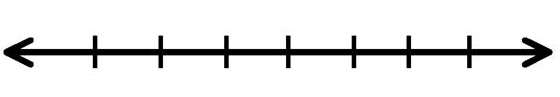 Example 2: x – 3 < 9 Graph the solution on a number line. Example 3: n + 2 ≤ 5 Graph the solution on a number line.Example 4: 5x ≤ 45 Graph the solution on a number line.Example 5:   Graph the solution on a number line.Example 6: 10x < 80 Graph the solution on a number line.